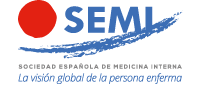 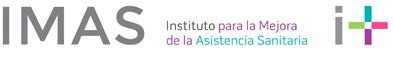 14.11.19INTRODUCCIÓNLas Unidades de Enfermedades Minoritarias (UEM) son una realidad en nuestra especialidad. En ellas se ejerce la asistencia, la docencia y la investigación de pacientes adultos con una enfermedad minoritaria. Se define como enfermedad minoritaria aquella que afecta a menos de 1 cada 2.000 habitantes. La mayoría de estas enfermedades son de origen genético. Existen más de 7.000 enfermedades minoritarias, por lo que a pesar de su baja incidencia, representan un verdadero problema de salud que afecta al 5% de la población general.Desde el Grupo de Trabajo de Enfermedades Minoritarias (GTEM) y de acuerdo con las directrices de la Sociedad Española de Medicina Interna (SEMI) a través del programa SEMI-Excelente, consideramos de interés definir qué entendemos por UEM, sus recursos y competencias, así como definir los criterios de acreditación como UEM por nuestra SEMI. Dicho reconocimiento deberá suponer un apoyo y empuje para las UEM dentro de cada hospital donde se encuentran.UNIDADES DE ENFERMEDADES MINORITARIASSon estructuras funcionales, preferiblemente multidisciplinares, que incluyen internistas interesados en esta área de capacitación, que atienden de forma organizada y coordinada pacientes con enfermedades minoritarias. El objetivo de las UEM será mejorar el manejo de los pacientes con enfermedades minoritarias, incluyendo un diagnóstico precoz y tratamiento óptimo, así  como tareas de docencia e  investigación. Estos profesionales tendrán las siguientes funciones:Atención asistencial a los pacientes con enfermedades minoritarias.Referente en el manejo y control de estos pacientes.Coordinar  las  acciones  con  otras  especialidades,  consensuando  protocolos  y encargándose de la difusión de los mismos.Servir de consultores para las enfermedades minoritarias.Organizar la formación continuada y docencia de postgrado.Establecer y desarrollar las líneas y proyectos de investigación.REQUISITOS Y NIVELES DE ACREDITACIÓNLa acreditación de una UEM estará basada en el análisis de las actividades desarrolladas y supone el primer paso en el largo camino para alcanzar la excelencia en nuestras actividades. Es preciso disponer de condiciones que implican el tiempo que lleva la Unidad en funcionamiento, su estructura, sus datos y organización asistencial, los aspectos docentes y de formación, así como su capacidad investigadora. Se establecen tres niveles de acreditación.Unidad asistencial.Unidad  docente  (referente  para  formar  residentes  provenientes  de  otros hospitales).Unidad  avanzada  (referente  para  formar  residentes,  así  como  a  médicos internistas u otros especialistas provenientes de otros hospitales).Para solicitar la acreditación, es imprescindible que el responsable de la UEM sea miembro del GTEM. La solicitud de certificación de la UEM deberá ser firmada por el responsable de  la  UEM y el  jefe del servicio de  Medicina  Interna, especificando  a  que tipología de UEM aplica (Anexo 1). Los requisitos requeridos para cada tipología de unidad y la documentación que se debe acompañar para su verificación se recogen en el Anexo 2.PROCEDIMIENTO DE EVALUACIÓNEl Servicio de Medicina Interna que solicite la acreditación de la SEMI como UEM remitirá un e-mail a SEMI ( semi@fesemi.org ) adjuntando la documentación requerida para dicha evaluación (Solicitud firmada por el responsable de la UEM y el Jefe de Servicio de Medicina Interna - Anexo 1 – y requisitos cumplimentados - Anexo 2- )El Coordinador designará dos revisores con experiencia asistencial e investigadora contrastada y reconocida en el campo de las EEMM. Dicha valoración se realizará por pares y de forma confidencial. En esta asignación se tendrá en cuenta por parte del Coordinador el área de especificidad de la UEM, para designar siempre que sea posible, evaluadores con experiencia y conocimiento en esa área. No podrá participar en la evaluación un profesional que trabaje en la unidad solicitante.Desde SEMI se remitirá la documentación enviada al Coordinador del Grupo de Trabajo de Enfermedades Minoritarias (Dr. A. Riera-Mestre), quien lo enviará a los dos evaluadores para dicha solicitud. Ambos evaluadores podrán solicitar a la UEM las aclaraciones, información complementaria y/o documentación que consideren necesarias y oportunas para una mejor evaluación. En caso de controversia en la valoración de algún aspecto, la opinión del Coordinador será decisiva.Una vez esta evaluación a pares sea considerada válida, se remitirá de nuevo al Coordinador del GTEM. El Coordinador deberá revisar la evaluación y ratificar el nivel de acreditación (ASISTENCIAL, DOCENTE O AVANZADA) y si la acreditación tiene carácter PROVISIONAL (1 AÑO) o DEFINITIVA (5 AÑOS). Una vez aprobado por el Coordinador, éste lo notificará a SEMI ( semi@fesemi.org ).5. Una vez ratificada por SEMI, se notificará al Servicio solicitante y al Coordinador del GTEM el resultado de dicha evaluación (ASISTENCIAL, DOCENTE O AVANZADA). La aprobación podrá tener carácter definitivo (5 años, transcurridos los cuales se deberá renovar la solicitud) o provisional (1 año, pendiente del cumplimiento del algún requisito necesario).6.   SEMI emitirá certificado y se publicará la acreditación en la web del GTEM.En el siguiente algoritmo, se ilustra el procedimiento de evaluación genérico propuesto por SEMI.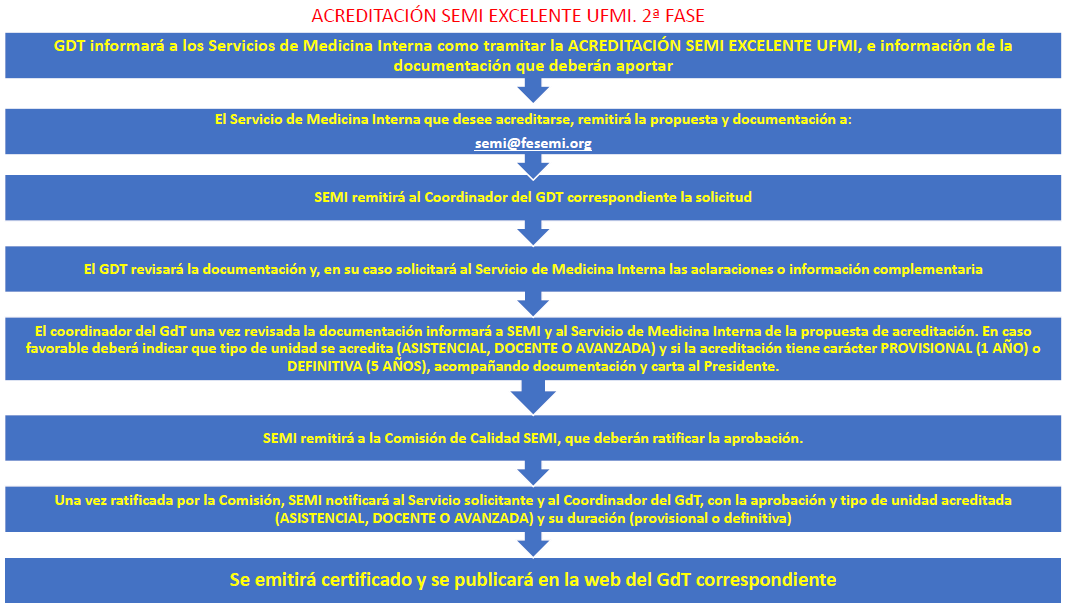 Anexo 1Solicitud de acreditación de la Unidad de Unidad de Enfermedades MinoritariasA/A Ilustre Presidente de la SEMI:Los Dres.: 	,  Jefe de Servicio de Medicina Interna,   y 					, responsable de la Unidad de Unidad de Enfermedades Minoritarias	(UEM),	del	Hospital	 		(Nombre de Hospital recogido en el Catálogo Nacional de Hospitales),SOLICITANLa certificación de la UEM como(1), para lo que se comprometen enfacilitar la información que se requiere para garantizar que se cumplen los requisitos establecidos, así como a la veracidad de la información facilitada. Asimismo, el servicio se compromete a participar en el registro RECALMIN, así como en los registros de enfermedades minoritarias que desarrolle el GTEM de la SEMI.En  	, a        _, de  	, de  	Fdo.:Dr./Dra.  	Jefe de Servicio de Medicina InternaDr./Dra.  	Responsable de la UEM(1) Asistencial, docente, o avanzadaDatos de contactoInformación acompañanteTeléfono:  	Correo electrónico:  	Recursos HumanosHoras / semana dedicadas a la unidad por su responsable:  	Horas / semana dedicadas a la unidad por otros médicos internistas distintos del responsable de la unidad:  	Dispone de enfermeras asignadas a la unidad (incluye a tiempo parcial): SÍ ; NO Otros profesionalesRecursos físicos. EquipamientoDispone de:POSIBILIDAD DE REALIZAR ESTUDIOS GENÉTICOS DEL ÁMBITO DE SU UEM: SÍ ; NO SERVICIO / UNIDAD DE GENÉTICA : SÍ ; NO SERVICIO / UNIDAD DE GENÉTICA : SÍ ; NO PROTOCOLOS ESPECÍFICOS PARA LAS ENFERMEDADES MINORITARIAS ATENDIDAS: SÍ; NOÁmbito de influencia y volumen de actividad de la unidad (excepcionalmente y según el tipo de enfermedades minoritarias atendidas, se aceptará un volumen inferior al exigido, de acuerdo con el Coordinador del GTEM)Año de puesta en funcionamiento de la UEM:  	Población del ámbito de influencia de la UEM (número de habitantes):   	¿Es centro de referencia para alguna enfermedad minoritaria? : SÍ ; NO Número de pacientes seguidos en la UEM desde su creación:  	Número de pacientes seguidos en la unidad en el último año:  	¿Tiene consulta monográfica para su UEM?: SÍ ; NO ¿Realiza interconsulta la UEM?: SÍ ; NO Organización y gestiónManuel de organización y funcionamiento de la unidad: SÍ ; NO (en caso afirmativo se debe adjuntar)Programa estructurado de sesiones específicas de la unidad: SÍ ; NO Cuadro de Mandos de la unidad: SÍ ; NO (en caso afirmativo se debe adjuntar)Memoria anual de la unidad: SÍ ; NO (en caso afirmativo se debe adjuntar)Procesos¿Está formalizado el proceso o la vía clínica o ruta asistencial de las enfermedades atendidas?: SÍ ; NO (en caso/s afirmativo/s se debe/n adjuntar)Formación¿El servicio está acreditado para formación MIR en Medicina Interna? : SÍ ; NO ¿Hay programa de formación MIR en la unidad?: SÍ ; NO ¿La unidad dispone de un programa de formación continuada para los miembros adscritos a la UEM: SÍ ; NO (adjuntar, en su caso, la documentación que se considere de interés)Número de tesis doctorales realizadas/dirigidas por miembros de la UEM:  	Cuántas de éstas son sobre EEMM?  	Investigación¿La UEM participa en algún registro del GTEM?: SÍ ; NO En caso afirmativo (una sola respuesta):En cual/cuales?  	Colabora desde hace menos de dos años: SÍ ; NO Colabora desde hace más de dos años: SÍ ; NO ¿La UEM participa en algún registro sobre enfermedades minoritarias (fuera del  GTEM)?: SÍ ; NO En caso afirmativo (una sola respuesta):En cual/cuales?  	Colabora desde hace menos de dos años: SÍ ; NO Colabora desde hace más de dos años: SÍ ; NO ¿La unidad tiene alguna línea activa de investigación en enfermedades minoritarias?: SÍ ; NO En caso afirmativo, especificar las líneas de investigación en las que participa la UEM (se valorará especialmente líneas de investigación básica):¿La unidad participa en proyectos públicos de investigación competitivos o ensayos clínicos en enfermedades minoritarias?: SÍ ; NO En caso afirmativo, especificar los proyectos/ensayos en los que participa o ha participado la UEM en los 4 últimos años:Comunicaciones en Congresos / reuniones SEMI / Grupo de Trabajo (3 últimos años) (anexar a la documentación). Indicar si Congreso Internacional:Número de publicaciones indexadas (3 últimos años) (anexar a la documentación):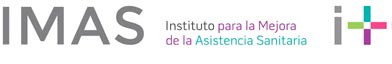 Anexo 2Requisitos y documentación para el reconocimiento de las UEM* Volumen de actividad de la UEM: excepcionalmente y según el tipo de enfermedades minoritarias atendidas, se aceptará un volumen inferior al exigido, de acuerdo con el Coordinador del GTEM.EspecialidadHoras / semanaTítulo de la comunicaciónDenominación de la reuniónAñoCita del artículo (Autores. Título. Revista. Año. Volumen. PáginasFactor impactoDocumentaciónCriteriosCriteriosCriteriosRequisito para la verificación del estándar (ejemplos)NivelAsistencialDocenteAvanzadaRequisito para la verificación del estándar (ejemplos)Identificación de la unidadNombre del Hospital (utilizar en el del CNH) Nombre del Jefe de Servicio de MI  Tipología de la unidadNombre del responsable de la unidad Teléfono de contactoEmail de contactoFecha de puesta en funcionamiento de la unidadNombre del Hospital (utilizar en el del CNH) Nombre del Jefe de Servicio de MI  Tipología de la unidadNombre del responsable de la unidad Teléfono de contactoEmail de contactoFecha de puesta en funcionamiento de la unidadNombre del Hospital (utilizar en el del CNH) Nombre del Jefe de Servicio de MI  Tipología de la unidadNombre del responsable de la unidad Teléfono de contactoEmail de contactoFecha de puesta en funcionamiento de la unidadNombre del Hospital (utilizar en el del CNH) Nombre del Jefe de Servicio de MI  Tipología de la unidadNombre del responsable de la unidad Teléfono de contactoEmail de contactoFecha de puesta en funcionamiento de la unidadIdentificación de la unidadTiempo de funcionamiento	> 1 añoTiempo de funcionamiento	> 1 año> 3 años> 5 añosRequisitos de estructura. Recursos HumanosDedicación mínima exigible de consulta de la UEM por un	2 horas /semanainternista para cada nivel (expresar en horas/semana)Dedicación mínima exigible de consulta de la UEM por un	2 horas /semanainternista para cada nivel (expresar en horas/semana)4 horas/semana7 horas /semanaDeclaración   responsable   del   Jefe   de Servicio o Unidad de Medicina InternaRequisitos de estructura. Recursos HumanosDedicación mínima exigible de consulta de la UEM por otro internista para cada nivel (expresar en horas/semana)Dedicación mínima exigible de consulta de la UEM por otro internista para cada nivel (expresar en horas/semana)2 horas /semana4 horas /semanaDeclaración   responsable   del   Jefe   de Servicio o Unidad de Medicina InternaRequisitos de estructura. Recursos HumanosEnfermeras (expresar en horas/semana)Enfermeras (expresar en horas/semana)Declaración   responsable   del   Jefe   de Servicio o Unidad de Medicina InternaRequisitos de estructura. Recursos HumanosOtros profesionales ((expresar en horas/semana): OTROS ESPECIALISTAS DIFERENTE A MIOtros profesionales ((expresar en horas/semana): OTROS ESPECIALISTAS DIFERENTE A MI4 horas/semana7 horas/semanaRequisitos de estructura. Recursos HumanosRequisitos de estructura. Recursos HumanosRequisitos de estructura. Recursos HumanosRequisitos de estructura. Recursos HumanosRequisitos de estructura. Recursos Físicos y EquipamientoDisponibilidad de Consulta física-específica de la UEMpara cada nivel (expresar en horas/semana)	2 horas/semanaDisponibilidad de Consulta física-específica de la UEMpara cada nivel (expresar en horas/semana)	2 horas/semana4 horas /semana7 horas/semanaDeclaración   responsable   del   Jefe   de Servicio o Unidad de Medicina InternaRequisitos de estructura. Recursos Físicos y Equipamiento1 CONSULTA (noEquipamiento:	específica deenfermedadesminoritarias)1 CONSULTA (noEquipamiento:	específica deenfermedadesminoritarias)1 CONSULTA MONOGRÁFICA1 CONSULTA MONOGRÁFICADeclaración responsable del Jefe de Servicio o Unidad de Medicina Interna o, en su caso, de la Gerencia o Dirección Médica del centroRequisitos de estructura. Recursos Físicos y EquipamientoHospital de Día para pacientes con enfermedades minoritarias (horas semana)Hospital de Día para pacientes con enfermedades minoritarias (horas semana)5 horas /semanaDeclaración responsable del Jefe de Servicio o Unidad de Medicina Interna o, en su caso, de la Gerencia o Dirección Médica del centroRequisitos de estructura. Recursos Físicos y EquipamientoDisponibilidad de otros recursos (pruebas de laboratorio o de imagen, otros servicios o unidades que deban estar en el hospital, etc.): AL MENOS UNA DE ESTASDisponibilidad de otros recursos (pruebas de laboratorio o de imagen, otros servicios o unidades que deban estar en el hospital, etc.): AL MENOS UNA DE ESTASDeclaración responsable del Jefe de Servicio o Unidad de Medicina Interna o, en su caso, de la Gerencia o Dirección Médica del centroRequisitos de estructura. Recursos Físicos y EquipamientoPosibilidad de solicitar estudios genéticosPosibilidad de solicitar estudios genéticosSISIDocumentaciónCriteriosCriteriosCriteriosRequisito para la verificación del estándar (ejemplos)NivelAsistencialDocenteAvanzadaRequisito para la verificación del estándar (ejemplos)Servicio/Unidad / Sección de GenéticaServicio/Unidad / Sección de GenéticaSIPROTOCOLOS ESPECÍFICOS para las enfermedades minoritarias atendidasPROTOCOLOS ESPECÍFICOS para las enfermedades minoritarias atendidasSIAdjuntar protocolosRequisitos de estructura. Volumen de actividadPoblación del ámbito de influencia de la unidadPoblación del ámbito de influencia de la unidadDeclaración responsable del Jefe de Servicio o Unidad de Medicina Interna o, en su caso, de la Gerencia o Dirección Médica del centroRequisitos de estructura. Volumen de actividadNúmero de pacientes seguidos en la unidad desde sucreación*	25 CASOSNúmero de pacientes seguidos en la unidad desde sucreación*	25 CASOS50 CASOS150 CASOSDeclaración responsable del Jefe de Servicio o Unidad de Medicina Interna o, en su caso, de la Gerencia o Dirección Médica del centroRequisitos de estructura. Volumen de actividadNúmero de primeras visitas  en la unidad en el últimoaño*	5 CASOSNúmero de primeras visitas  en la unidad en el últimoaño*	5 CASOS10 CASOS25 CASOSDeclaración responsable del Jefe de Servicio o Unidad de Medicina Interna o, en su caso, de la Gerencia o Dirección Médica del centroRequisitos de estructura. Volumen de actividadOtros requisitos de actividad:Otros requisitos de actividad:Otros requisitos de actividad:Otros requisitos de actividad:Requisitos de estructura. Volumen de actividadCONSULTA MONOGRÁFICA  de enfermedades minoritariasCONSULTA MONOGRÁFICA  de enfermedades minoritariasSISIDeclaración   responsable   del   Jefe   de Servicio o Unidad de Medicina InternaRequisitos de estructura. Volumen de actividadHOSPITAL DE DIA / HOSPITALIZACIÓN A DOMICILIOHOSPITAL DE DIA / HOSPITALIZACIÓN A DOMICILIOSISIDeclaración   responsable   del   Jefe   de Servicio o Unidad de Medicina InternaRequisitos de estructura. Volumen de actividadEs centro de referencia para alguna enfermedad minoritaria?Es centro de referencia para alguna enfermedad minoritaria?SIDeclaración   responsable   del   Jefe   de Servicio o Unidad de Medicina InternaRequisitos de estructura. Volumen de actividadRequisitos de estructura. Organización y gestiónManual de organización y funcionamiento de la unidadManual de organización y funcionamiento de la unidadSiSIDocumento del ManualRequisitos de estructura. Organización y gestiónPrograma estructurado de sesiones específicas de la unidadPrograma estructurado de sesiones específicas de la unidadSISIDeclaración responsable del Jefe de Servicio o Unidad de Medicina Interna o, en su caso, de la Gerencia o Dirección Médica del centroRequisitos de estructura. Organización y gestiónCuadro de Mandos de la unidadCuadro de Mandos de la unidadSISICuadro de MandosRequisitos de estructura. Organización y gestiónMemoria anual de la unidad	SIMemoria anual de la unidad	SISISIMemoriaRequisitos de procesosProcesos, vías clínicas, rutas asistenciales, que deban tener formalizadosProcesos, vías clínicas, rutas asistenciales, que deban tener formalizadosDocumentos de los procesos, vías, etc.Requisitos de procesosTransición edad pediátrica – edad adulta (disponga el centro o no de Pediatría)Transición edad pediátrica – edad adulta (disponga el centro o no de Pediatría)SISIDocumentoRequisitos de procesosModelo derivación de pacientes (de otros centros,Modelo derivación de pacientes (de otros centros,SISIDocumentoDocumentaciónCriteriosCriteriosCriteriosRequisito para la verificación del estándar (ejemplos)NivelAsistencialDocenteAvanzadaRequisito para la verificación del estándar (ejemplos)atención primaria,…)Formación MIR de Medicina Interna en el servicio Programa de formación MIR en la UEMatención primaria,…)Formación MIR de Medicina Interna en el servicio Programa de formación MIR en la UEMSISI SIDeclaración responsable del Jefe de Servicio o Unidad de Medicina Interna o, en su caso, de la Gerencia o Dirección Médica del centroIndicadores de resultadosatención primaria,…)Formación MIR de Medicina Interna en el servicio Programa de formación MIR en la UEMatención primaria,…)Formación MIR de Medicina Interna en el servicio Programa de formación MIR en la UEMSISI SIDeclaración responsable del Jefe de Servicio o Unidad de Medicina Interna o, en su caso, de la Gerencia o Dirección Médica del centroFormaciónatención primaria,…)Formación MIR de Medicina Interna en el servicio Programa de formación MIR en la UEMatención primaria,…)Formación MIR de Medicina Interna en el servicio Programa de formación MIR en la UEMSISI SIDeclaración responsable del Jefe de Servicio o Unidad de Medicina Interna o, en su caso, de la Gerencia o Dirección Médica del centroFormaciónCurso / Máster universitario acreditado en Enfermedades MinoritariasCurso / Máster universitario acreditado en Enfermedades MinoritariasSIDocumento acreditativoFormaciónAsistencia a reuniones / congresos específicos de enfermedades minoritarias (3 últimos años)Asistencia a reuniones / congresos específicos de enfermedades minoritarias (3 últimos años)SIDocumento acreditativoFormaciónTesis doctorales activas o finalizadas dirigidas o realizadas por miembros de la UEMTesis doctorales activas o finalizadas dirigidas o realizadas por miembros de la UEMSIDeclaración   responsable   del   Jefe   de Servicio o Unidad de Medicina InternaInvestigaciónParticipación en registros de  GTEM / SEMI / otrosParticipación en registros de  GTEM / SEMI / otrosCOLABORACIÓN EN REGISTROS  GTEM /SEMI  / otrosCOLABORACIÓN EN REGISTROS GTEM /SEMI / otros MAS  DE 1 AÑODeclaración responsable del Jefe de Servicio o Unidad de Medicina Interna o, en su caso, de la Gerencia o Dirección Médica del centroInvestigaciónRECALMINRECALMINRECALMINRECALMINInvestigaciónComunicaciones en Congresos / reuniones SEMI / Grupo de Trabajo (3 últimos años)1>11Al menos 1> 53Al menos 21 en los 3 últimos añosDeclaración responsable del Jefe de Servicio o Unidad de Medicina Interna o, en su caso, de la Gerencia o Dirección Médica del centroInvestigaciónComunicaciones en Congresos Internacionales (3 últimos años)1>11Al menos 1> 53Al menos 21 en los 3 últimos añosDeclaración responsable del Jefe de Servicio o Unidad de Medicina Interna o, en su caso, de la Gerencia o Dirección Médica del centroInvestigaciónLíneas de Investigación activas (investigación clínica ó básica)1>11Al menos 1> 53Al menos 21 en los 3 últimos añosDeclaración responsable del Jefe de Servicio o Unidad de Medicina Interna o, en su caso, de la Gerencia o Dirección Médica del centroInvestigaciónProyectos públicos competitivos/ensayos clínicos (3 últimos años)1>11Al menos 1> 53Al menos 21 en los 3 últimos añosDeclaración responsable del Jefe de Servicio o Unidad de Medicina Interna o, en su caso, de la Gerencia o Dirección Médica del centroDocumentaciónCriteriosCriteriosCriteriosRequisito para la verificación del estándar (ejemplos)NivelAsistencialDocenteAvanzadaRequisito para la verificación del estándar (ejemplos)Número de publicaciones (artículos originales, cartas al director,…) indexadas  (3 últimos años)13Declaración   responsable   del   Jefe   deNúmero de publicaciones (artículos originales, cartas al director,…) indexadas  (3 últimos años)13Servicio o Unidad de Medicina Interna o,en  su  caso,  de  la  Gerencia  o  DirecciónNúmero de publicaciones (artículos originales, cartas al director,…) indexadas  (3 últimos años)Médica del centroNúmero de artículos originales o revisiones en revistas indexadas (3 últimos años)12Declaración responsable del Jefe de Servicio o Unidad de Medicina Interna o, en su caso, de la Gerencia o Dirección Médica del centro